Publicado en Madrid el 11/01/2018 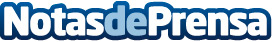 Este fin de semana vuelven las heladas, lluvia y algunas nevadasLas heladas se extenderán mañana a muchas zonas del interior peninsular. El sábado se esperan lluvias asociadas a un frente con nevadas, aunque más débiles que las del pasado fin de semana. La cota de nieve irá bajando, al igual que las temperaturas máximas
Datos de contacto:Marta Gallego913022860Nota de prensa publicada en: https://www.notasdeprensa.es/este-fin-de-semana-vuelven-las-heladas-lluvia Categorias: Nacional Sociedad http://www.notasdeprensa.es